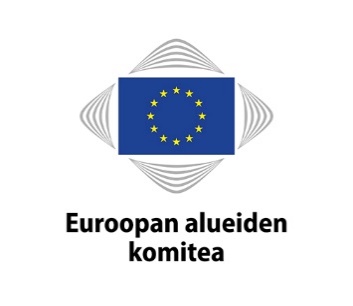 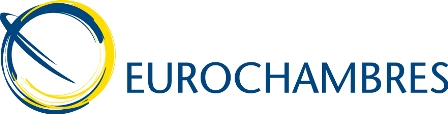 LehdistötiedoteCoR/19/HGL06.fi
Bryssel 9. huhtikuuta 2019Euroopan alueiden komitea ja EUROCHAMBRES yhdistävät voimansa
työpaikkojen ja kasvun luomiseksi koko EU:ssaEU:n alueiden komitea (AK) ja Euroopan kauppa- ja teollisuuskamarien liitto EUROCHAMBRES hyväksyivät uuden toimintasuunnitelman uudistetusta yhteistyöstä liiketoimintaedellytysten ja alueellisen talouskehityksen parantamisen kannalta keskeisillä aloilla.Euroopan alueiden komitean puheenjohtajan Karl-Heinz Lambertzin ja EUROCHAMBRESin puheenjohtajan Christoph Leitlin Brysselissä allekirjoittamassa toimintasuunnitelmassa määritetään vuosiksi 2019–2022 aloja, joilla on tarkoitus tehdä yhteistyötä nuorisotyöttömyyden torjumiseksi, osaamisen kohtaanto-ongelmaan puuttumiseksi, yrittäjyyden edistämiseksi, yhteenkuuluvuuden vahvistamiseksi ja teollisuuden kilpailukyvyn lisäämiseksi.”EUROCHAMBRESin ja Euroopan alueiden komitean vahvuus riippuu niiden verkostojen vahvuudesta”, totesi EUROCHAMBRESin puheenjohtaja Christoph Leitl allekirjoitustilaisuudessa. ”Paikallisilla kauppa- ja teollisuuskamareilla ja alueviranomaisilla on keskeinen rooli Euroopan sosioekonomisen edistyksen toteuttamisessa ruohonjuuritasolla. Verkostojemme yhteistyöllä tätä edistystä voidaan vahvistaa. Yhteinen toimintasuunnitelma tarjoaa arvokkaan kehyksen tällaisen yhteistyön lujittamiselle ja siten alueellisen ja eurooppalaisen kasvun edistämiselle.””Vain yhteistyön ja kumppanuuksien sekä paikallisen ja rajatylittävän toiminnan avulla EU voi luoda työpaikkoja, edistää kasvua, torjua eriarvoisuutta ja varmistaa, ettei ketään jätetä jälkeen”, lisäsi AK:n puheenjohtaja Karl-Heinz Lambertz. ”Uudistettu kumppanuutemme EUROCHAMBRESin kanssa tuo yhteen yritykset ja alue- ja paikallisviranomaiset kaikkialta EU:sta. Sen ansiosta voimme jakaa tietoa, kokemusta ja osaamista EU:n tehokkuuden parantamiseksi ja alueellisten investointien edistämiseksi.”AK:n ja EUROCHAMBRESin toimintasuunnitelmassa vuosiksi 2019–22 määritetään seuraavat yhteistyöalat, joita tarkistetaan säännöllisesti koko täytäntöönpanokauden ajan:Tiivistetään EU:n lainsäädäntötyötä koskevaa yhteistyötä vaihtamalla kannanottoja ja tutkimuksia.Torjutaan nuorisotyöttömyyttä ja puututaan osaamisen kohtaanto-ongelmaan vaihtamalla innovatiivisia ja parhaita käytäntöjä.Edistetään yrittäjyyttä ja pk-yrityksiä koskevaa politiikkaa tekemällä tunnetuksi Erasmus nuorille yrittäjille -ohjelmaa ja Euroopan yrittäjyysalue -verkostoa (EYA).Edistetään EU:n sääntelyn parantamista sekä toissijaisuuden toteutumista alueellisten vaikutustenarviointien ja alueellisia keskuksia koskevan aloitteen välityksellä. Tuetaan naapurimaiden kanssa tehtävää yhteistyötä nuorten yrittäjyyttä koskevan aloitteen avulla Välimeren alueen kumppanimaissa ja levitetään tietoa alue- ja paikallisviranomaisten mahdollisuuksista saada rahoitusta.Vahvistetaan EU:n koheesiopolitiikkaa hyödyntämällä #Cohesion Alliance -aloitetta.Parannetaan alueellista sopeutumiskykyä tekemällä yhteisiä analyyseja EU27:n ja Yhdistyneen kuningaskunnan tulevien kauppasuhteiden vaikutuksista, alueellisesta teollisuuden kilpailukyvystä sekä saarten taloudellisesta, sosiaalisesta ja alueellisesta kehityksestä, jota arvioidaan saarialueiden kauppakamarien INSULEUR-verkoston välityksellä.Yhteyshenkilöt: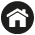 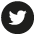 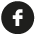 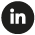 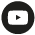 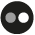 Euroopan alueiden komiteaEuroopan alueiden komitea on EU:n alue- ja paikallisedustajien kokous, ja sen jäsenet edustavat EU:n kaikkia 28:aa jäsenvaltiota. Komitea perustettiin vuonna 1994 Maastrichtin sopimuksen nojalla, ja sen tehtävänä on tuoda alue- ja paikallisviranomaiset mukaan EU:n päätöksentekoprosessiin ja tiedottaa niille EU:n toimintalinjoista. Euroopan parlamentti, neuvosto ja Euroopan komissio kuulevat komiteaa politiikanaloista, jotka vaikuttavat alueisiin ja kuntiin. Euroopan alueiden komiteassa on 350 jäsentä ja 350 varajäsentä. Heillä kaikilla on joko vaaleissa saatu valtuutus tai he ovat poliittisesti vastuussa vaaleilla valitulle elimelle kotikunnassaan tai -alueellaan. Lisätietoa maakohtaisista valtuuskunnista on saatavilla täältä.Henkilötietojen käsittelyssä noudatetaan yksilöiden suojelusta EU:n toimielinten ja elinten suorittamassa henkilötietojen käsittelyssä annetun asetuksen (EY) N:o 45/2001 säännöksiä. Omiin henkilötietoihinsa voi tutustua pyynnöstä, virheelliset tai puutteelliset henkilötiedot voi oikaista, tai omat tietonsa voi pyytää poistamaan postituslistaltamme.Kaikki henkilötietojen käsittelyä koskevat kysymykset tulee lähettää osoitteeseen PresseCdr@cor.europa.eu. Lisäksi voi ottaa sähköpostitse yhteyttä AK:n tietosuojavastaavaan osoitteessa data.protection@cor.europa.eu. Omien henkilötietojensa käsittelyyn liittyvissä kysymyksissä voi lisäksi kääntyä milloin tahansa Euroopan tietosuojavaltuutetun puoleen osoitteessa www.edps.europa.eu/EDPSWEB/.